Datenschutzerklärung - Informationspflicht Der Verein Oldtimerclub Mondseeland legt großen Wert auf den Schutz deiner personenbezogenen Daten - darunter fallen alle Informationen, die sich auf eine identifizierte oder identifizierbare natürliche Person beziehen. Deine Daten werden nur auf Basis einer gesetzlichen oder vertraglichen Grundlage, aufgrund deiner Einwilligung im Rahmen der Vereinsmitgliedschaft oder aufgrund eines berechtigten Interesses für konkrete und definierte Zwecke verarbeitet.Kontaktaufnahme Du hast die Möglichkeit, über unsere Website oder telefonisch Anfragen zu stellen, die eines unserer Vorstandsmitglieder erreichen. Deine bekannt gegebenen Daten (wie E-Mail-Adresse, Name, Geburtsdatum,Telefonnummer, Fahrzeug) werden ausschließlich für die Bearbeitung deiner Kontaktaufnahme verwendet.VereinsmitgliedschaftMit deinem Eintritt in den Verein als aktives Mitglied stimmst du zu, dass deine Daten vom Verein verarbeitet werden dürfen. Darunter fallen insbesondere dein Name, dein Eintrittsdatum, deine Adresse, deine Telefonnummer und natürlich dein/e Fahrzeuge. Des Weiteren stimmst du mit deinem Eintritt als aktives Mitglied beim Oldtimerclub Mondseeland zu, dass wir Fotos von deinem Fahrzeug im Rahmen von Ausfahrten machen, und diese dann unter den entsprechenden Aktivitäts-Berichten auf www.oldtimerclub-mondseeland.at veröffentlichen. Selbstverständlich steht dir jederzeit das Recht auf Löschung, Berichtigung, etc. deiner Daten sowie der gemachten Fotos zu.Weitergabe von DatenEine Weitergabe deiner Daten (Name, Adresse, Eintrittsdatum, Geburtsdatum und Fahrzeug) findet nicht statt.CookiesUnsere Website verwendet Cookies. Dabei handelt es sich um kleine Textdateien, die mit Hilfe des Browsers auf Ihrem Endgerät abgelegt werden. Sie richten keinen Schaden an. Sie ermöglichen eine Analyse der Benutzung der Website und unterstützen die Userfreundlichkeit von Websites, somit auch die Nutzer und dienen der Erfassung statistischer Daten der Websitenutzung sowie der Analyse zur Verbesserung des Angebotes. Einige Cookies bleiben auf Ihrem Endgerät gespeichert, bis Sie diese löschen. Sie ermöglichen es uns, Ihren Browser beim nächsten Besuch wiederzuerkennen.Sie können auf den Einsatz von Cookies Einfluss nehmen und Ihren Browser entsprechend konfigurieren; Browser verfügen in der Regel über Optionen, wodurch sich das Speichern von Cookies einschränken oder zur Gänze unterbinden lässt. Bei der Deaktivierung von Cookies kann die Funktionalität unserer Website eingeschränkt sein.Web-Analyse-Tools - Google AnalyticsDiese Website benutzt Google Analytics, einen Webanalysedienst der Google Inc. ("Google"). Google Analytics verwendet sog. "Cookies", also Textdateien, die auf deinem Computer gespeichert werden und die eine Analyse der Benutzung ermöglichen. Die durch den Cookie erzeugten Informationen über deine Benutzung von dieser Webseite (z.B. IP-Adresse, Zugriffe, Navigationsfluss, Verweildauer, verwendete Browser und Endgeräte, Sprache und Land) werden an einen Server von Google in den USA übertragen und dort gespeichert.Aufgrund der Aktivierung der IP-Anonymisierung (Funktion "_anonymizeIp()") wird deine ermittelte IP-Adresse von Google jedoch innerhalb von Mitgliedstaaten der Europäischen Union oder in anderen Vertragsstaaten des Abkommens über den Europäischen Wirtschaftsraum zuvor gekürzt. Lediglich in Ausnahmefällen wird die volle IP-Adresse an einen Server von Google in den USA übertragen und dort gekürzt. Google wird diese Informationen benutzen, um deine Nutzung dieser Webseite auszuwerten, um Reports über die Websiteaktivitäten für die Websitebetreiber zusammenzustellen und um weitere mit der Websitenutzung und der Internetnutzung verbundene Dienstleistungen zu erbringen. Auch wird Google diese Informationen gegebenenfalls an Dritte übertragen, sofern dies gesetzlich vorgeschrieben oder soweit Dritte diese Daten im Auftrag von Google verarbeiten. Durch Browser-Plugins kannst du die Erfassung der durch Cookies erzeugten und auf deine Nutzung bezogenen Daten durch Google verhindern.Sonstige Webanalyse ToolsUnsere Website verwendet Funktionen von unterschiedlichen Web Analyse Tools wie zB. Webalizer, AW-Stats, die mit Logdateien arbeitet und zum Teil unter der GPL (General Public License) steht. Dazu werden Cookies verwendet, die eine Analyse der Benutzung der Webseite durch ihre Benutzer ermöglicht. Die dadurch erzeugten Informationen werden auf unsere Server übertragen und dort gespeichert.Du kannst dies verhindern, indem du deinen Browser so einrichtest, dass keine Cookies gespeichert werden.Wir verwenden diese Tools zu Marketing- und Optimierungszwecken, insbesondere um die Nutzung unserer Webseite analysieren zu können und darauf aufbauend Funktionen und Angebote, sowie das Nutzungserlebnis fortlaufend verbessern zu können. Durch statistische Auswertungen des Nutzerverhaltens können wir unser Angebot verbessern und für dich als Nutzer interessanter gestalten. Hierin liegt auch unser berechtigtes Interesse an der Verarbeitung vorstehender Daten.Die erhobenen Daten (z.B. IP-Adresse) werden gespeichert und pseudonymisiert oder anynomisiert weiterverarbeitet.Die Datenverarbeitung erfolgt auf Basis der gesetzlichen Bestimmungen des § 96 Abs 3 TKG sowie des Art 6 Abs 1 lit a (Einwilligung) und/oder f (berechtigtes Interesse) der DSGVO.SpeicherfristAngelehnt an gesetzlichen Aufbewahrungs- und Verjährungsfristen, z.B. Aufbewahrungspflicht von Finanzdokumenten wie Rechnungen, werden deine Daten zumindest 7 Jahre gespeichert. Die Frist beginnt immer dann zu laufen, wenn du mit dem Verein Oldtimerclub Mondseeland in Kontakt trittst. Wenn nach Ablauf der Frist keine wie auch immer geartete Interaktion stattgefunden hat werden die Daten automatisch gelöscht. Davor hast du jederzeit die Möglichkeit deine Daten, im gesetzlich möglichen Rahmen, löschen zu lassen. Sende dazu ein E-Mail an info@oldtimerclub-mondseeland.at.Social MediaAuf dieser Website werden externe Links zu den sozialen Netzwerken Facebook, Instagram, YouTube, Twitter, Google+, Pinterest, etc. erkennbar an den jeweiligen Logos, eingebunden. Es werden keine Nutzerdaten übergeben.HaftungsausschlussTrotz höchster Sorgfalt bei der Auswahl und Darstellung besteht kein Anspruch auf Richtigkeit und Vollständigkeit; eine Haftung für den Inhalt ist ausdrücklich ausgeschlossen. Für die Inhalte aller Links, die zu Seiten außerhalb von www.oldtimerclub-mondseeland.at führen, wird die Haftung ausdrücklich ausgeschlossen; für die dort enthaltenen Informationen ist der jeweilige Webseitenanbieter verantwortlich.Bei den Serviceinformationen handelt es sich um unverbindliche Informationen im Überblick. Der Inhalt wurde mit größter Sorgfalt recherchiert und ausgearbeitet und erhebt keinen Anspruch auf Vollständigkeit und Richtigkeit. Die Informationen können jederzeit abgeändert und aktualisiert werden. Eine Haftung für den Inhalt sowie für weiterführende Links ist ausdrücklich ausgeschlossen.Deine RechteDir stehen grundsätzlich die Rechte auf Auskunft über deine verarbeiteten Daten, sowie deren Berichtigung, Löschung, Einschränkung, Übertragbarkeit, Widerruf und Widerspruch zu. Zur Ausübung dieser Rechte nimm bitte Kontakt mit dem Verein Oldtimerclub Mondseeland auf. info@oldtimerclub-mondseeland.at).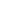 © Oldtimerclub Mondseeland